CovasnaHotel: TTS SPA& Wellness 4*Tarife cazare + mic dejuntarifele includ mic dejun in valoare de 40 rontarifele nu includ  taxa de statiune 2 ron/pax/zi)contracost, poate fi pus la dispozitie pat suplimentar pentru copii / adulti (80 ron / noapte)IZVOR DE SANATATE (Sejur minim 5 nopti)402 ron  / zi / cam sgl594 ron / zi / cam dblServicii incluse :•	Cazare cu mic dejun inclus •	Parcare gratuita•	Consultatie medicala•	3 proceduri / pers / zi•	Masa cont – 50 ron / pers / zi•	Acces gratuit la piscina, sauna, salina •	Acces gratuit la billiard si tenis de masaREFRESH 3+  (minim 3 nopti)517 ron / zi / cam sgl770 ron / zi / cam dblServicii incluse :•	Cazare cu mic dejun inclus •	Parcare gratuita•	Masa cont 50 ron/ pers / zi•	1 Dus Vichy / sejur•	1 masaj de relaxare 30’ / pers / zi ( 2 zile )•	1 masaj facial / pers / sejur•	Acces gratuit la piscina, sauna, salina •	Acces gratuit la sala de jocuri – billiard si tenis de masaHOT & ZEN (minim 2 nopti)869 ron / sejur / cam sgl1177 ron / sejur / cam dblServicii incluse :•	Cazare cu mic dejun inclus – 2 NOPTI•	Parcare gratuita•	1 jacuzzi  / pers / sejur•	1 masaj de relaxare 30’ / pers / zi•	1 masaj limfatic / pers / sejur•	Acces gratuit la piscina, sauna, salina •	Acces gratuit la sala de jocuri – billiard si tenis de masaTTS  DELUXE (Sejur 2 nopti)2266 / sejur / 2 paxServicii incluse :•	Cazare cu mic dejun inclus  in apartamentele Deluxe si Prezidential •	Parcare gratuita•	Sampanie in camera •	Cos fructe in camera •	Aranjament floral in camera •	1 Dus Vichy  cu masaj si scrub / pers / sejur  •	1 masaj de relaxare cu pietre vulcanice si aromaterapie / pers / sejur •	Acces gratuit la piscina, sauna, salina •	Acces gratuit la sala de jocuri – billiard si tenis de masaHotelul TTS Spa&Wellness Covasna este situat la 564m altitudine, în renumită zona Valea Zânelor, feerie a staţiunii CovasnaCu o capacitate maximă de 116 locuri dispuse în 58 de camere şi apartamente, din care un apartament Prezidenţial, un apartament Deluxe şi trei apartamente Family, Hotelul TTS**** Spa&Wellness Covasna, oferă clienţilor posibilitatea de refacere, relaxare şi odihnă deplină.TIP CAMERATARIF REGIM SINGLE / DOUBLEsingle room325singletwin room429double369singlestandard twin room391double347regim single premier room347double297regim single family suite627doubledeluxe suite825doublepresidential suite924pt 4 pers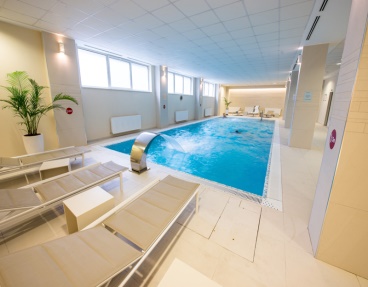 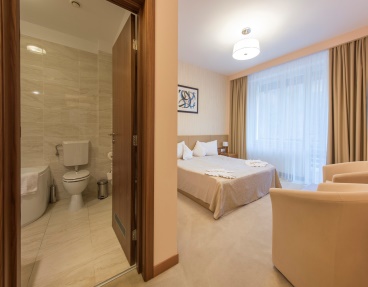 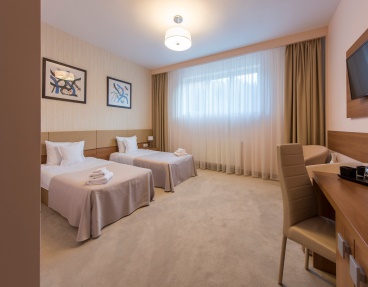 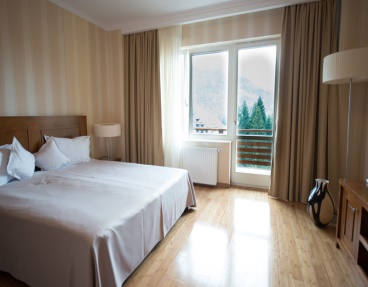 